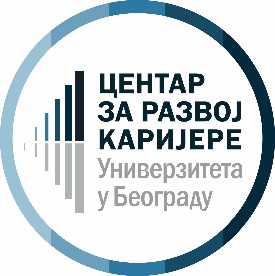 Летња пракса у области грађевинарства, саобраћаја и инфраструктуреПозивају се студенти завршне године основних и мастер студија да се пријаве за обављање студентске праксе у предузећима и установама у надлежности Министарства грађевинарства, саобраћаја и инфраструктуре: Србија Карго (16 места)Саобраћајни институт ЦИП (15 места) Дирекција за железнице (3 места)Институт за путеве (8 места)КОРИДОРИ СРБИЈЕ (3 места)Контрола летења Србије и Црне Горе SMATSA (5 места) Путеви Србије ( 6 места )Директорат цивилног ваздухопловства Републике Србије (3 места)Дирекција за водне путеве (3 места) Air SERBIA (50 места)Инфраструктура железнице Србије (24 места)Пракса ће трајати три месеца, уз обезбеђену новчану надокнаду за студенте и непосредно одређеног ментора из реда запослених, у периоду од 10. јула до 6. октобра.   Највише места отворено је за студенте Саобраћајног, Грађевинског, Машинског, Електротехничког, Економског, Факултета организационих наука, а постоје места за праксу и за студенте Правног, Географског, Рударско-геолошког, Архитектонског, Технолошко-металуршког и Математичког факултета. 
Пријављивање студената траје од 13. до 25. јуна 2023. на сајту Центра за развој каријере: http://www.razvojkarijere.bg.ac.rs/mgsipraksa23-II Напомињемо да је уз пријаву потребно доставити скенирану потврду о студирању.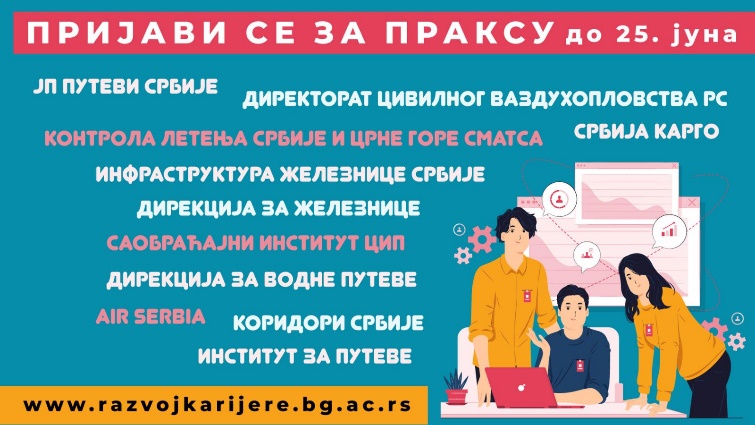 